Potage aux poireaux au Thermomix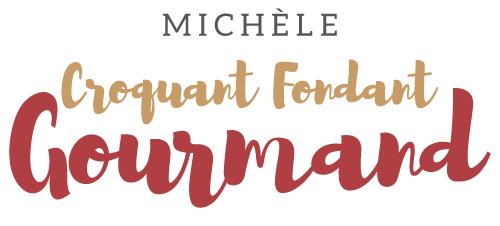  Pour 4 Croquants-Gourmands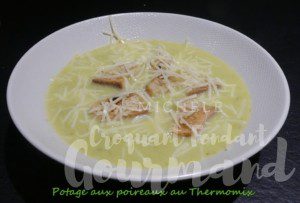 - 300 g de poireaux prêt à cuire
- 30 g de beurre
- 1 litre d'eau
- 2 tablettes de bouillon de volaille (ou légumes)
- ½ càs de Maïzena
- 20 g de parmesan râpé
- 100 g de crème fraiche
- noix de muscade
.
Couper les poireaux en petits dés (les miens étaient déjà prêts au congélateur).
Les mettre dans le bol du Thermomix et mixer 10 sec/vit 8.
Racler les parois, déposer le beurre en parcelles.
Régler 3 min/100°/vit 2.<Ajouter l'eau et les tablettes de bouillon.
Régler 20min/Varoma/vit 2.
Incorporer la crème, la Maïzena, le parmesan et une grosse pincée de muscade râpée.
Régler 10 min/Varoma/ / .
Rectifier l'assaisonnement en sel si besoin, poivrer et mixer 30 sec/Vit 3
Comme nous n'étions que 2, j'ai servi le potage le premier soir avec quelques petits croutons maison et du comté râpé et le lendemain dans un bol simplement réchauffé.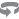 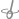 